ГЕНЕРАЛЬНЫЙ ПЛАНКРАСНОАРМЕЙСКОГОСЕЛЬСКОГО ПОСЕЛЕНИЯ ЕЙСКОГО района Краснодарского края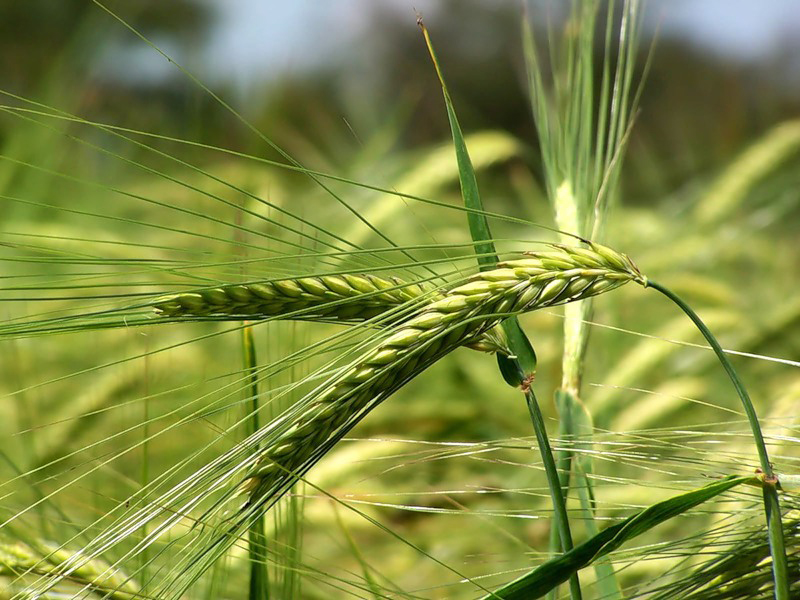 ТОМ I. Утверждаемая частьЧасть 1. Положение о территориальном планировании(в редакции  2021 г.)пгт. Мостовской, 2021 г.Российская Федерация   ОБЩЕСТВО С ОГРАНИЧЕННОЙ ОТВЕТСТВЕННОСТЬЮ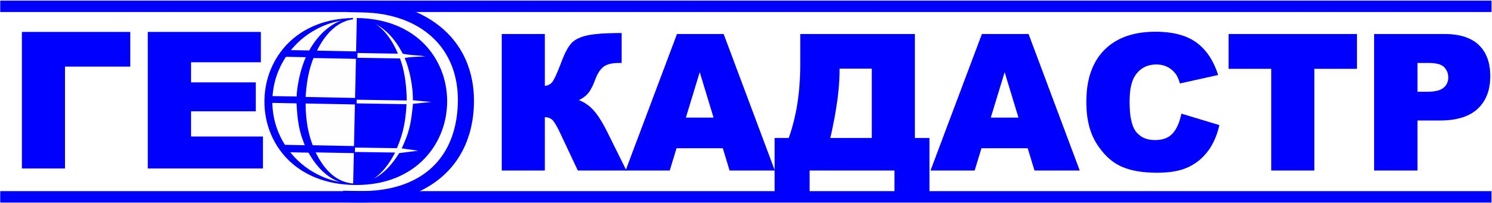 352570, Россия, Краснодарский край, пгт.Мостовской,  ул. Горького, 137А   телефон/факс +7(861) 240-05-32,        e-mail: geokadastr23@gmail.com       www.geokadastr23.ruДоговор: №12/11 от 12.11.2020 г.Заказчик: Управление архитектуры и градостроительства администрации муниципального образования Ейский районВНЕСЕНИЕ ИЗМЕНЕНИЙ В ГЕНЕРАЛЬНЫЙ ПЛАНКрасноармейского сельского поселения  Ейского районаКраснодарского краяТОМ I. Утверждаемая частьЧасть 1. Положение о территориальном планированиипгт. Мостовской, 2021 г.СОСТАВ ГЕНЕРАЛЬНОГО ПЛАНА:ПЕРЕЧЕНЬ ГРАФИЧЕСКИХ МАТЕРИАЛОВРаздел 1. Сведения о видах, назначении и наименовании планируемых для размещения объектов местного значения сельского поселения, их местоположение, а также характеристики зон с особыми условиями использования территорий в случае, если установление таких зон требуется в связи с размещением данных объектов Раздел 2. Параметры функциональных зон, а также сведения о планируемых для размещения в них объектах федерального значения, объектах регионального значения, объектах местного значения. 2.1. Жилые зоныПлощадь на расчетный срок: 189,07 гаМаксимальная этажность застройки: 3 этажа2.1.1. Зона застройки индивидуальными жилыми домамиПлощадь на расчетный срок: 189,07 гаМаксимальная этажность застройки: 3 этажаОбъекты местного значенияОбъекты регионального значенияОбъекты федерального значения2.2. Общественно-деловые зоныПлощадь на расчетный срок: 19,43 гаМаксимальная этажность застройки: 4 этажа2.2.1. Многофункциональная общественно-деловая зонаПлощадь на расчетный срок: 4,17 гаМаксимальная этажность застройки: 4 этажаОбъекты местного значенияОбъекты регионального значенияОбъекты федерального значения2.2.2. Зона специализированной общественной застройки.Площадь на расчетный срок: 15,26 гаМаксимальная этажность застройки: 4 этажаОбъекты местного значенияОбъекты регионального значенияОбъекты федерального значения2.3. Производственные зоны, зоны инженерной и транспортной инфраструктурПлощадь на расчетный срок: 107,5 гаМаксимальная этажность застройки: 2 этажа2.3.1. Производственная зонаПлощадь на расчетный срок: 26,04 гаМаксимальная этажность застройки: 2 этажаОбъекты местного значенияОбъекты регионального значенияОбъекты федерального значения2.3.2. Зона инженерной инфраструктурыПлощадь на расчетный срок: 1,76 гаМаксимальная этажность застройки: 2 этажаОбъекты местного значенияОбъекты регионального значенияОбъекты федерального значения2.3.3. Зона транспортной инфраструктурыПлощадь на расчетный срок: 79,7 гаМаксимальная этажность застройки: 2 этажаОбъекты местного значенияОбъекты регионального значения
Объекты федерального значения2.4. Зона сельскохозяйственного назначенияПлощадь на расчетный срок: 157,53 гаМаксимальная этажность застройки: 2 этажа2.4.1. Производственная зона сельскохозяйственных предприятийПлощадь на расчетный срок: 157,53 гаМаксимальная этажность застройки: 2 этажаОбъекты местного значенияОбъекты регионального значенияОбъекты федерального значения2.5. Зона рекреационного назначения2.5.1. Зона озелененных территорий общего пользования (лесопарки, парки, сады, скверы, бульвары, городские леса)Площадь на расчетный срок: 4,31 гаОбъекты местного значения2.6. Зона специального назначенияПлощадь на расчетный срок: 90,63 гаМаксимальная этажность застройки: 2 этажа2.6.1. Зона кладбищПлощадь на расчетный срок: 6,16 гаОбъекты местного значенияОбъекты регионального значенияОбъекты федерального значения2.6.2. Зона озелененных территорий специального назначенияПлощадь на расчетный срок: 14,16 га2.6.3. Зона складирования и захоронения отходовПлощадь на расчетный срок: 70,31 гаМаксимальная этажность застройки: 2 этажаОбъекты местного значенияОбъекты регионального значенияОбъекты федерального значенияДиректорА.Н. КуликовТом I.    Утверждаемая часть генерального плана.Том I.    Утверждаемая часть генерального плана.Часть 1Положение о территориальном планировании Часть 2Графические материалы (карты) генерального плана Том II.    Материалы по обоснованию генерального планаТом II.    Материалы по обоснованию генерального планаЧасть 1Пояснительная записка (описание обоснований генерального плана)Часть 2Графические материалы (карты) по обоснованию генерального планаТом III. Приложение.Сведения о границах населенных пунктов. Графическое описание местоположения границ населенных пунктов, перечень координат характерных точек границ.№ п/пНаименование чертежаГрифМасштабМарка чертежаТом I. Утверждаемая часть проектаЧасть 2. Графические материалы (карты) генерального плана.Том I. Утверждаемая часть проектаЧасть 2. Графические материалы (карты) генерального плана.Том I. Утверждаемая часть проектаЧасть 2. Графические материалы (карты) генерального плана.Том I. Утверждаемая часть проектаЧасть 2. Графические материалы (карты) генерального плана.Том I. Утверждаемая часть проектаЧасть 2. Графические материалы (карты) генерального плана.1.Карта планируемого размещения объектов местного значения поселения ДСП1:25 000ГП – 12.Карта функционального зонирования поселенияДСП1:25 000ГП – 23.Карта границ населенных пунктов, земель различных категорийДСП1:25000ГП – 3Том II.    Материалы по обоснованию проекта генерального планаЧасть 2. Графические материалы (карты) по обоснованию проектаТом II.    Материалы по обоснованию проекта генерального планаЧасть 2. Графические материалы (карты) по обоснованию проектаТом II.    Материалы по обоснованию проекта генерального планаЧасть 2. Графические материалы (карты) по обоснованию проектаТом II.    Материалы по обоснованию проекта генерального планаЧасть 2. Графические материалы (карты) по обоснованию проектаТом II.    Материалы по обоснованию проекта генерального планаЧасть 2. Графические материалы (карты) по обоснованию проекта4.Карта границ зон с особыми условиями использования территории поселенияДСП1:25 000 ГП – 45.Карта современного использования территории поселенияДСП1:25 000 ГП – 56.Карта инженерной инфраструктуры территории поселенияДСП1:25 000ГП – 67.Карта границ территорий, подверженных возникновению чрезвычайных ситуаций природного и техногенного характераДСП1:25 000 ГП – 78.Фрагмент карты планируемого размещения объектов местного значения поселения. п. КомсомолецДСП1:5 000ГП – 89.Фрагмент карты функционального зонирования поселения. п. КомсомолецДСП1:5 000ГП – 910.Фрагмент карты инженерной инфраструктуры территории поселения. п. Комсомолец. Водоснабжение и водоотведениеДСП1:5 000ГП – 1011.Фрагмент карты инженерной инфраструктуры территории поселения. п. Комсомолец. Газоснабжение и теплоснабжение.ДСП1:5 000ГП – 1112.Фрагмент карты инженерной инфраструктуры территории поселения. п. Комсомолец. Электроснабжение и слаботочные сети.ДСП1:5 000ГП – 12№ планируемого объекта на картеНаименование объектаКраткая характеристикаМестоположениеСтатус объектаВид функциональной зоныЗоны с особыми условиями использования территорий1. Объекты в области образования и науки1. Объекты в области образования и науки1. Объекты в области образования и науки1. Объекты в области образования и науки1. Объекты в области образования и науки1. Объекты в области образования и науки1.1Общеобразовательная средняя школаувеличение вместимости до 350 местп. Комсомолец, ул. Школьная, дом 42Реконструкциязона специализированной общественной застройки-1.2Дошкольная образовательная организация увеличение вместимости до 170 местп. Комсомолец, ул. Гагарина, 12Реконструкциязона специализированной общественной застройки-2. Объекты в области культуры и искусства					2. Объекты в области культуры и искусства					2. Объекты в области культуры и искусства					2. Объекты в области культуры и искусства					2. Объекты в области культуры и искусства					2. Объекты в области культуры и искусства					2. Объекты в области культуры и искусства					-------3. Объекты в области физической культуры и массового спорта				3. Объекты в области физической культуры и массового спорта				3. Объекты в области физической культуры и массового спорта				3. Объекты в области физической культуры и массового спорта				3. Объекты в области физической культуры и массового спорта				3. Объекты в области физической культуры и массового спорта				3.1Спортивное сооружениеплощадь 1,5 гаРядом с участком  п. Комсомолец, ул. Школьная, 21Проект.зона специализированной общественной застройки-4. Объекты здравоохранения					4. Объекты здравоохранения					4. Объекты здравоохранения					4. Объекты здравоохранения					4. Объекты здравоохранения					4. Объекты здравоохранения					4. Объекты здравоохранения					-------5.Оъекты отдыха и туризма					5.Оъекты отдыха и туризма					5.Оъекты отдыха и туризма					5.Оъекты отдыха и туризма					5.Оъекты отдыха и туризма					5.Оъекты отдыха и туризма					5.1Парк культуры и отдыхаплощадь 0,7 гах. НоваторПроект.Зона озелененных территорий общего пользования (лесопарки, парки, сады, скверы, бульвары, городские леса)-6. Прочие объекты обслуживания6. Прочие объекты обслуживания6. Прочие объекты обслуживания6. Прочие объекты обслуживания6. Прочие объекты обслуживания6. Прочие объекты обслуживания6.1Объект торговли, общественного питанияМагазин, кафех. НоваторПроект.многофункциональная общественно-деловая зона-6.2Объект торговли, общественного питанияМагазин, кафеп. КомсомолецПроект.многофункциональная общественно-деловая зона-6.3Объект торговли, общественного питанияМагазин, кафе п. СимоновкаПроект.многофункциональная общественно-деловая зона-6.4Непроизводственный объект коммунально-бытового обслуживания и предоставления персональных услугПредприятие бытового обслуживанияп. КомсомолецПроект.многофункциональная общественно-деловая зона-7. Общественные пространства					7. Общественные пространства					7. Общественные пространства					7. Общественные пространства					7. Общественные пространства					7. Общественные пространства					7. Общественные пространства					-------8. Предприятия и объекты добывающей и перерабатывающей промышленности					8. Предприятия и объекты добывающей и перерабатывающей промышленности					8. Предприятия и объекты добывающей и перерабатывающей промышленности					8. Предприятия и объекты добывающей и перерабатывающей промышленности					8. Предприятия и объекты добывающей и перерабатывающей промышленности					8. Предприятия и объекты добывающей и перерабатывающей промышленности					8. Предприятия и объекты добывающей и перерабатывающей промышленности					-------9. Предприятия и объекты сельского и лесного хозяйства, рыболовства и рыбаводства 					9. Предприятия и объекты сельского и лесного хозяйства, рыболовства и рыбаводства 					9. Предприятия и объекты сельского и лесного хозяйства, рыболовства и рыбаводства 					9. Предприятия и объекты сельского и лесного хозяйства, рыболовства и рыбаводства 					9. Предприятия и объекты сельского и лесного хозяйства, рыболовства и рыбаводства 					9. Предприятия и объекты сельского и лесного хозяйства, рыболовства и рыбаводства 					9. Предприятия и объекты сельского и лесного хозяйства, рыболовства и рыбаводства 					-------10. Прочие объекты, связанные с производственной деятельностью							10. Прочие объекты, связанные с производственной деятельностью							10. Прочие объекты, связанные с производственной деятельностью							10. Прочие объекты, связанные с производственной деятельностью							10. Прочие объекты, связанные с производственной деятельностью							10. Прочие объекты, связанные с производственной деятельностью							10. Прочие объекты, связанные с производственной деятельностью							-------11. Объекты автомобильного транспорта11. Объекты автомобильного транспорта11. Объекты автомобильного транспорта11. Объекты автомобильного транспорта11. Объекты автомобильного транспорта11. Объекты автомобильного транспорта11. Объекты автомобильного транспорта-------12. Объекты электропотребления				12. Объекты электропотребления				12. Объекты электропотребления				12. Объекты электропотребления				12. Объекты электропотребления				12. Объекты электропотребления				12. Объекты электропотребления				-------13. Объекты газоснабжения					13. Объекты газоснабжения					13. Объекты газоснабжения					13. Объекты газоснабжения					13. Объекты газоснабжения					13. Объекты газоснабжения					13. Объекты газоснабжения					13.1Пункт редуцирования газа (ПРГ)-Рядом с участком х. Новатор, ул. Первомайская, дом 5Проект.зона застройки индивидуальными жилыми домамиОхранная зона  – 10 м.13.2Пункт редуцирования газа (ПРГ)-п. Комсомолец, ул. Солнечная, 36Проект.зона застройки индивидуальными жилыми домамиОхранная зона  – 10 м.13.3Пункт редуцирования газа (ПРГ)-п. Симоновка, по улице Мира Проект.зона застройки индивидуальными жилыми домамиОхранная зона  – 10 м.13.4Газопровод высокого давленияпротяженность 5.32 кмГазопровод, соединяющий п. Комсомолец с х. Новатор Проект.-Охранная зона  – 2 м.13.5Газопровод высокого давленияпротяженность 2.7 кмГазопровод, соединяющий п. Комсомолец с п. Симоновка Проект.-Охранная зона  – 2 м.13.6Газопровод высокого давленияпротяженность 1.43 кмп. КомсомолецПроект.-Охранная зона  – 2 м.14. Объекты теплоснабжения14. Объекты теплоснабжения14. Объекты теплоснабжения14. Объекты теплоснабжения14. Объекты теплоснабжения14. Объекты теплоснабжения14. Объекты теплоснабжения-------15. Объекты водопотребления15. Объекты водопотребления15. Объекты водопотребления15. Объекты водопотребления15. Объекты водопотребления15. Объекты водопотребления15. Объекты водопотребления-------16. Объекты водоотведения16. Объекты водоотведения16. Объекты водоотведения16. Объекты водоотведения16. Объекты водоотведения16. Объекты водоотведения16. Объекты водоотведения16.1Очистные сооружения (КОС)производительностью 45 м3/сутс/о Красноармейский, секция 1-89 контур 50Проект.зона инженерной инфраструктурыСанитарно-защитная зона  – 50 м.16.2Очистные сооружения (КОС)производительностью 650 м3/сутРядом с  сельский округ  Красноармейский, секция 1-90, контуры 56,57,58,62Проект.зона инженерной инфраструктурыСанитарно-защитная зона  – 50 м.16.3Очистные сооружения (КОС)производительностью 75 м3/сутс/о Красноармейский, секция 1-102 контуры 24, 25Проект.зона инженерной инфраструктурыСанитарно-защитная зона  – 50 м.16.4Очистные сооружения дождевой канализации-с/о Красноармейский, секция 1-90Проект.зона инженерной инфраструктурыСанитарно-защитная зона  – 50 м.17. Объекты связи17. Объекты связи17. Объекты связи17. Объекты связи17. Объекты связи17. Объекты связи17. Объекты связи-------18. Объекты единой государственной системы предупреждения и ликвидации чрезвычайных ситуаций					18. Объекты единой государственной системы предупреждения и ликвидации чрезвычайных ситуаций					18. Объекты единой государственной системы предупреждения и ликвидации чрезвычайных ситуаций					18. Объекты единой государственной системы предупреждения и ликвидации чрезвычайных ситуаций					18. Объекты единой государственной системы предупреждения и ликвидации чрезвычайных ситуаций					18. Объекты единой государственной системы предупреждения и ликвидации чрезвычайных ситуаций					18. Объекты единой государственной системы предупреждения и ликвидации чрезвычайных ситуаций					18.1Пожарное депона 2 машинып. КомсомолецПроект.производственная зона-19. Места погребения					19. Места погребения					19. Места погребения					19. Места погребения					19. Места погребения					19. Места погребения					19. Места погребения					19.1Кладбищеплощадь 3,8 гар-н Ейский, с/о Красноармейский, секция 1-102 контур 32Проект.зона кладбищСанитарно-защитная зона  – 50 м.19.2Кладбищеплощадь 0,3 гап. Симоновка, Александровское сельское поселениеПроект.зона кладбищСанитарно-защитная зона  – 50 м.20. Объекты утилизации, обезвреживания, размещения отходов производства и потребления					20. Объекты утилизации, обезвреживания, размещения отходов производства и потребления					20. Объекты утилизации, обезвреживания, размещения отходов производства и потребления					20. Объекты утилизации, обезвреживания, размещения отходов производства и потребления					20. Объекты утилизации, обезвреживания, размещения отходов производства и потребления					20. Объекты утилизации, обезвреживания, размещения отходов производства и потребления					20. Объекты утилизации, обезвреживания, размещения отходов производства и потребления					20.1Объект по обработке, утилизации, обезврежеванию отходов-в границах Красноармейского сельского поселенияПроект.зона складирования и захоронения отходовСанитарно-защитная зона  – 500 м.№ п/пНаименование объектаКраткая характеристикаМестоположениеЗначениеСтатусКоличество1.2.3.4.5.6.7.-------№ п/пНаименование объектаКраткая характеристикаМестоположениеЗначениеСтатусКоличество1.2.3.4.5.6.7.-------№ п/пНаименование объектаКраткая характеристикаМестоположениеЗначениеСтатусКоличество1.2.3.4.5.6.7.-------№ п/пНаименование объектаКраткая характеристикаМестоположениеЗначениеСтатусКоличество1.2.3.4.5.6.7.1.СДК «Комсомолец»550 местп.Комсомолец, ул. Школьная, 23местногосущ.12.Администрация Красноармейского сельского поселения-п. Комсомолец, ул. Школьная, 19местногосущ.13.Участковый пункт полиции №34 Красноармейского сельского поселения-п. Комсомолец, ул. Школьная, 19местногосущ.14.Объекты торговлиобщей площадью 257,2 м2п. Комсомолецместногосущ.75.Объект торговлиобщей площадью 25,0 м2п. Симоновкаместногосущ.16.Объект торговлиобщей площадью 45,0 м2х. Новаторместногопроект.17.Объект общественного питанияна 10 посадочных местх. Новаторместногопроект.18.Объекты торговлиобщей площадью 510,0 м2п. Комсомолецместногопроект.2-49.Объект общественного питанияна 95 посадочных местп. Комсомолецместногопроект.110.Объекты торговлиобщей площадью 80,0 м2 п. Симоновкаместногопроект.111.Объект общественного питанияна 15 посадочных мест п. Симоновкаместногопроект.112.Предприятие бытового обслуживания17 рабочих местп. Комсомолецместногопроект.1№ п/пНаименование объектаКраткая характеристикаМестоположениеЗначениеСтатусКоличество1.2.3.4.5.6.-------№ п/пНаименование объектаКраткая характеристикаМестоположениеЗначениеСтатусКоличество1.2.3.4.5.6.1.УФПС КК ФЛ ФГУП «Почта России» ОПС п. Комсомолец-п. Комсомолец, ул. Школьная, 19федеральногосущ.1№ п/пНаименование объектаКраткая характеристикаМестоположениеЗначениеСтатусКоличество1.2.3.4.5.6.1.МБОУ ДСКВ№3 вместимость 89 местп. Комсомолец, ул. Гагарина, 12местногореконстр.12.МБОУСОШ№27 им. А.В. Александровавместимость 100 местп. Комсомолец, ул. Школьная, 42местногореконстр.13.МБОУСОШ№27 им. А.В. Александровавместимость 100 мест п. Комсомолец, ул. Школьная, 27местногореконстр.14.МБУ МО Ейский район спортивная школа «Рассвет»площадь 0,57 м2п. Комсомолец, ул. Школьная, 21местногосущ.15.Храмплощадь 0,36 гап. Комсомолец, ул. Школьнаяместногосущ.16.Стадионплощадь 0,12 гап. Комсомолец, ул. Комсомольскаяместногосущ.17.Спортивное сооружениеплощадь 1,5 гаРядом с участком  п. Комсомолец, ул. Школьная, 21местногопроект.1№ п/пНаименование объектаКраткая характеристикаМестоположениеЗначениеСтатусКоличество1.2.3.4.5.6.1.ГБУЗ МЗ КК «ЕПМД» стационарное отделение №1, №2-п. Симоновка, ул. Победы, 8региональногосущ.12.МБУЗ МО «Ейский район «ЦРБ» амбулатория врача общей практики 75 посещений в сменуп. Комсомолец, ул. Молодежная, 31региональногосущ.13.ФАП пос. Симоновка5 посещений в сменуп. Симоновка, ул. Мира, 4региональногосущ.14.ФАП х. Новатор5 посещений в сменух. Новатор, ул. Полевая, 16региональногосущ.1№ п/пНаименование объектаКраткая характеристикаМестоположениеЗначениеСтатусКоличество1.2.3.4.5.6.------№ п/пНаименование объектаКраткая характеристикаМестоположениеЗначениеСтатусКоличество1.2.3.4.5.6.1.Колбасный цехПроизводство колбасып. Комсомолец, ул. Советскаяместноесущ.12.Консервный заводПроизводство консервып. Комсомолецместноепроект.13.Пожарное депона 2 машинып. Комсомолецместноепроект.1№ п/пНаименование объектаКраткая характеристикаМестоположениеЗначениеСтатусКоличество1.2.3.4.5.6.-------№ п/пНаименование объектаКраткая характеристикаМестоположениеЗначениеСтатусКоличество1.2.3.4.5.6.-------№ п/пНаименование объектаКраткая характеристикаМестоположениеЗначениеСтатусКоличество1.2.3.4.5.6.1.Очистные сооружения (КОС)производительностью 45 м3/сутс/о Красноармейский, секция 1-89 контур 50местноепроект.12.Очистные сооружения (КОС)производительностью 650 м3/сутРядом с  сельский округ  Красноармейский, секция 1-90, контуры 56,57,58,62местноепроект.13.Очистные сооружения (КОС)производительностью 75 м3/сутс/о Красноармейский, секция 1-102 контуры 24, 25местноепроект.14.Очистные сооружения дождевой канализации-с/о Красноармейский, секция 1-90местноепроект.1№ п/пНаименование объектаКраткая характеристикаМестоположениеЗначениеСтатусКоличество1.2.3.4.5.6.1.Электрическая подстанция 35/10 кВ-п. Комсомолецрегиональноесущ.12.ГРС-п. Комсомолецрегиональноесущ.1№ п/пНаименование объектаКраткая характеристикаМестоположениеЗначениеСтатусКоличество1.2.3.4.5.6.-------№ п/пНаименование объектаКраткая характеристикаМестоположениеЗначениеСтатусКоличество1.2.3.4.5.6.1.АЗС -п. Комсомолецместноесущ.1№ п/пНаименование объектаКраткая характеристикаМестоположениеЗначениеСтатусКоличество1.2.3.4.5.6.1.а/д «г. Ейск – ст-ца Ясенская – ст-ца Копанская – ст-ца Новоминская»II-III технической категорииКрасноармейское сельское поселениерегиональноесущ.12.а/д «Подъезд к п. Симоновка»III- IV техническая категорияКрасноармейское сельское поселениерегиональноесущ.1№ п/пНаименование объектаКраткая характеристикаМестоположениеЗначениеСтатусКоличество1.2.3.4.5.6.-------№ п/пНаименование объектаКраткая характеристикаМестоположениеЗначениеСтатусКоличество1.2.3.4.5.6.1.ООО «Ейсксервис»производство комбинированных кормовп. Комсомолец ул. Советская, 92местноесущ.12.ООО «Комсомольские Зори»выращивание сельскохозяйственной продукциих.Новатор, ул. Первомайская, 22местноесущ.13.ООО «Золотой Колос»переработка зерновыхпос. Комсомолец, ул. Н.Островского, 43/1 офис 1местноесущ.1№ п/пНаименование объектаКраткая характеристикаМестоположениеЗначениеСтатусКоличество1.2.3.4.5.6.-------№ п/пНаименование объектаКраткая характеристикаМестоположениеЗначениеСтатусКоличество1.2.3.4.5.6.-------№ п/пНаименование объектаКраткая характеристикаМестоположениеЗначениеСтатусКоличество1.2.3.4.5.6.1.Парк культуры и отдыха3,59 гап. Комсомолецместноесущ.12.Парк культуры и отдыха0,7 гах. Новаторместноепроект.1№ п/пНаименование объектаКраткая характеристикаМестоположениеЗначениеСтатусКоличество1.2.3.4.5.6.1.Кладбищеплощадь 1,94 гап. Комсомолецместноесущ.12.Кладбищеплощадь 0,35 гап. Симоновкаместноесущ.13.Кладбищеплощадь 3,87 гап. Комсомолецместноепроект.14.Кладбищеплощадь 0,3 гап. Симоновкаместноепроект.1№ п/пНаименование объектаКраткая характеристикаМестоположениеЗначениеСтатусКоличество1.2.3.4.5.6.-------№ п/пНаименование объектаКраткая характеристикаМестоположениеЗначениеСтатусКоличество1.2.3.4.5.6.-------№ п/пНаименование объектаКраткая характеристикаМестоположениеЗначениеСтатусКоличество1.2.3.4.5.6.1.Объект по обработке, утилизации, обезвреживанию отходовплощадь участка 70,31 гап. Симоновкаместноепроект.1№ п/пНаименование объектаКраткая характеристикаМестоположениеЗначениеСтатусКоличество1.2.3.4.5.6.-------№ п/пНаименование объектаКраткая характеристикаМестоположениеЗначениеСтатусКоличество1.2.3.4.5.6.-------